APPLICATION FOR MEMBERSHIP 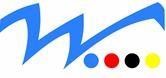 WAIMARIE HUTT VALLEY CROQUET CLUB INC. Date ……………………………………………………….			 DOB ………………………………………………..……NAME (in full)…………………………………………………………………………………………………………………………………………….. ADDRESS……………………………………………………………………………………………………………………………………………………. TELEPHONE (H)……………………………………………… MOBILE…………………………………………………………………………….. E-MAIL ………………………………………………………………………………………………………………………………………………………. PROPOSER ……………………………………………………. SECONDER ……………………………………………………………………….. SIGNATURE OF APPLICANT ……………………………………………………………………………………………………………………….. I can assist with:   Clubrooms 		Grounds 	Equipment 	     Administration 		APPLICATION FOR MEMBERSHIP WAIMARIE HUTT VALLEY CROQUET CLUB INC. Date ……………………………………………………….			 DOB ………………………………………………..……NAME (in full)…………………………………………………………………………………………………………………………………………….. ADDRESS……………………………………………………………………………………………………………………………………………………. TELEPHONE (H)……………………………………………… MOBILE…………………………………………………………………………….. E-MAIL ………………………………………………………………………………………………………………………………………………………. PROPOSER ……………………………………………………. SECONDER ……………………………………………………………………….. SIGNATURE OF APPLICANT ……………………………………………………………………………………………………………………….. I can assist with:   Clubrooms 		Grounds 	Equipment 	     Administration 		Sue HareSecretary Waimarie Hutt Valley Croquet ClubPhone: (04)) 563 7676  Mob 021 168 6732E-mail: whvcroquetclub.secretary@gmail.comWeb. https://www.waimariehvcroquet.org/Note: According to the present club rules, this form must be posted on the notice board for 14 days before the application is considered by the committee. Sue HareSecretary Waimarie Hutt Valley Croquet ClubPhone: (04)) 563 7676  Mob 021 168 6732E-mail: whvcroquetclub.secretary@gmail.comWeb. https://www.waimariehvcroquet.org/Note: According to the present club rules, this form must be posted on the notice board for 14 days before the application is considered by the committee. 